三、面试人员名单  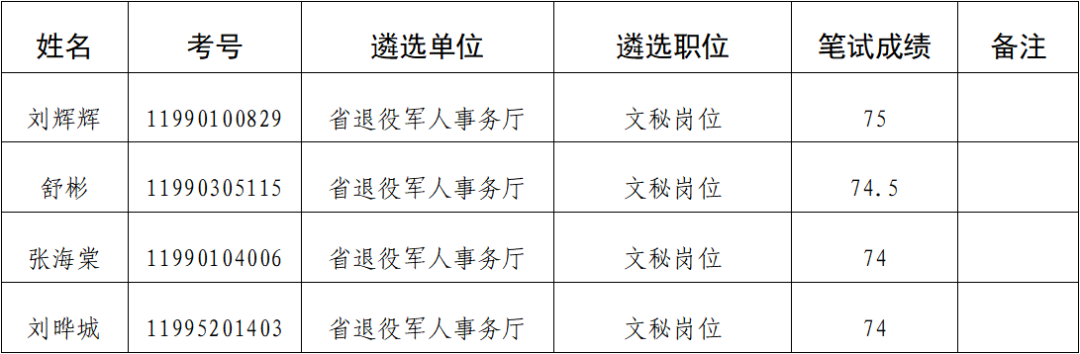 